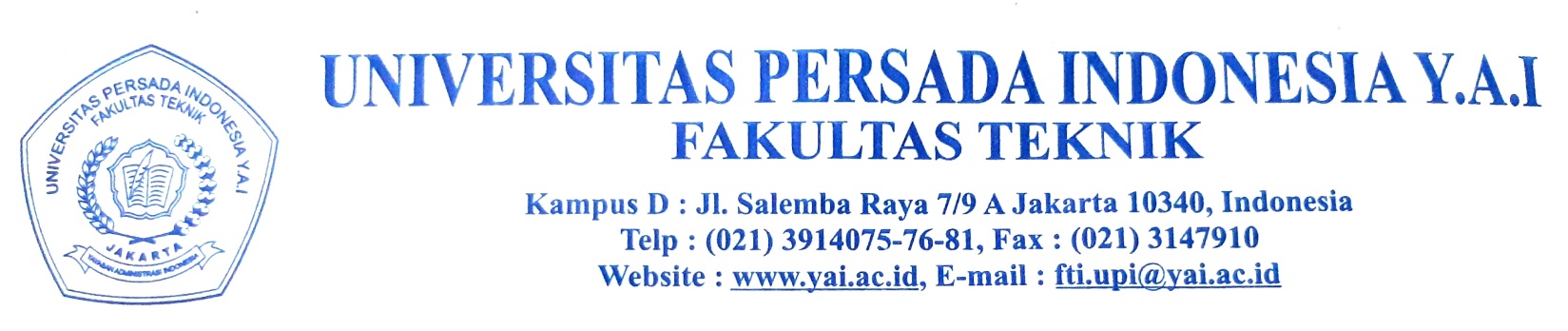 SURAT TUGASNomor : 050/ST/FT-UPI Y.A.I/IV/2020 Yang bertandatangan dibawah ini Dekan Fakultas Teknik Universitas Persada Indonesia Y.A.I, dengan ini menugaskan kepada:	Nama 	: Erwin Suhandono. S.Kom.MMSI  	Jabatan	: Dosen Program Studi Fakultas Teknik UPI Y.A.IUntuk ikut serta sebagai Peserta dalam Seminar Virtual “Smart School” yang diselenggarakan oleh PREINEXUS MULTIVERSITY ASIA pada 30 April 2020. Demikianlah surat Tugas ini kami sampaikan untuk diketahui dan dilaksanakan sebagaimana mestinya.								Jakarta, 15 April 2020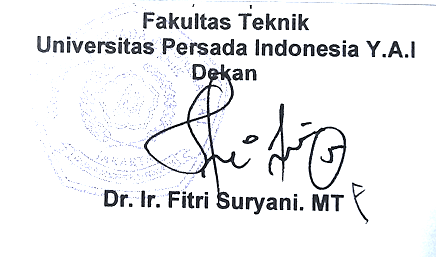 